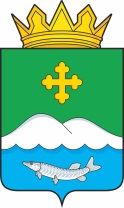 Дума Белозерского муниципального округаКурганской областиРЕШЕНИЕот 28 октября 2022 года  № 236               с. БелозерскоеОб утверждении Положения о ежегодном отчете Главы Белозерского муниципального округа Курганской области о результатах его деятельности, деятельности Администрации Белозерского муниципального округа Курганской области, в том числе о решении вопросов, поставленных Думой Белозерского муниципального округа Курганской областиВ соответствии Федеральным законом от 6 октября 2003 года № 131-ФЗ «Об общих принципах организации местного самоуправления в Российской Федерации», Уставом Белозерского муниципального округа Курганской области, Дума Белозерского муниципального округа Курганской областиРЕШИЛА:1. Утвердить Положение о ежегодном отчете Главы Белозерского муниципального округа Курганской области о результатах его деятельности, деятельности Администрации Белозерского муниципального округа, в том числе о решении вопросов, поставленных Думой Белозерского муниципального округа Курганской области согласно приложению к настоящему решению. 2. Признать утратившим силу решение Белозерской районной Думы от 24 июня 2016 года №57 «О Положении о ежегодном отчете Главы Белозерского района о результатах его деятельности, деятельности Администрации Белозерского района, в том числе о решении вопросов, поставленных Белозерской районной Думой».3. Опубликовать настоящее решение в информационном бюллетене «Белозерский вестник» и разместить на официальном сайте Администрации Белозерского муниципального округа Курганской области в информационно-телекоммуникационной сети Интернет. 4. Контроль за выполнением настоящего решения возложить на председателя Думы Белозерского муниципального округа Курганской области.Председатель Думы Белозерского муниципального округа                                                          П.А. МакаровГлава Белозерского муниципального округа                                                          А.В. ЗавьяловПриложение к решению Думы Белозерского муниципального округаот 28 октября 2022 года № 236«Об утверждении Положения о ежегодном отчете Главы Белозерского муниципального округа Курганской области о результатах его деятельности, деятельности Администрации Белозерского муниципального округа Курганской области, в том числе о решении вопросов, поставленных Думой Белозерского муниципального округа Курганской области»ПОЛОЖЕНИЕо ежегодном отчете Главы Белозерского муниципального округа о результатах его деятельности, деятельности Администрации Белозерского муниципального округа, в том числе о решении вопросов, поставленных Думой Белозерского муниципального округа Раздел I. Общие положения1. Настоящее Положение о ежегодном отчете Главы Белозерского муниципального округа Курганской области о результатах его деятельности, деятельности Администрации Белозерского муниципального округа Курганской области, в том числе о решении вопросов, поставленных Думой Белозерского муниципального округа (далее – Положение), разработано с целью реализации исключительной компетенции Думы Белозерского муниципального округа Курганской области по контролю за исполнением Главой Белозерского муниципального округа Курганской области полномочий по решению вопросов местного значения. 2. Настоящее Положение устанавливает структуру и содержание ежегодного отчета Главы Белозерского муниципального округа Курганской области о результатах его деятельности, деятельности Администрации Белозерского муниципального округа Курганской области (далее – отчет), порядок его представления в Думу Белозерского муниципального округа Курганской области и рассмотрения Думой Белозерского муниципального округа Курганской области. Раздел II. Содержание отчета и порядок его представления в Думу Белозерского муниципального округа Курганской области3. Отчет представляется в письменной форме и включает следующие разделы за отчетный период: 1) раздел 1: краткая характеристика социально-экономического положения в Белозерском муниципальном округе Курганской области, основные направления деятельности, положительная и отрицательная динамика в сравнении с предыдущим отчетным периодом, в том числе: социально-демографическая ситуация (численность населения, уровень рождаемости, смертности, социально-демографический состав, образовательный уровень населения, структура занятости, уровень зарегистрированной безработицы, доходы населения); экономический потенциал (отраслевая структура экономики, бюджетообразующие предприятия, показатели уровня и объемов производства; малый бизнес (отраслевая структура, доля занятых в малом бизнесе); инвестиции в основной капитал); социальная инфраструктура (образование, здравоохранение, культура, физическая культура, спорт и туризм, в том числе уровень среднемесячной заработной платы работников муниципальных учреждений); инженерная инфраструктура (жилищно-коммунальное хозяйство, благоустройство, жилищное строительство, в том числе вопросы формирования земельных участков под индивидуальное жилищное строительство); характеристика структуры местного бюджета, основные показатели его исполнения (уровень собственных доходов, потенциальные возможности увеличения доходной части местного бюджета); 2) раздел 2: описание мероприятий по исполнению полномочий по решению вопросов местного значения в сфере экономики и финансов, образования и культуры, физической культуры, спорта и туризма, жилищно-коммунального хозяйства и благоустройства территории, дорожной деятельности, градостроительства, управления имуществом, общественной безопасности и других с указанием основных проблем в решении вопросов местного значения, способов их решения в отчетном периоде, в том числе: по исполнению бюджета Белозерского муниципального округа Курганской области; по реализации муниципальных программ Белозерского муниципального округа Курганской области, участию муниципального образования в реализации государственных программ Российской Федерации, Курганской области; по улучшению качества оказания муниципальных услуг; состояние нормативного правового обеспечения исполнения полномочий Главы Белозерского муниципального округа Курганской области, Администрации Белозерского муниципального округа Курганской области; организация работы с письменными и устными обращениями граждан, их объединений; 3) раздел 3: цели и задачи на текущий год, долгосрочный период (в трехлетней перспективе), в том числе: рост среднемесячной заработной платы, %; снижение уровня безработицы, %; увеличение числа вновь созданных и сохраненных рабочих мест, ед. и %; увеличение количества субъектов малого бизнеса, ед. и %; увеличение объемов производства продукции по основным отраслям, %; объем инвестиций на душу населения, руб.; рост объемов жилищного строительства, кв.м и %; увеличение собственных доходов бюджета округа, руб. и %. Представленная в отчете информация должна соответствовать информации, изложенной в докладе Главы Белозерского муниципального округа Курганской области о достигнутых значениях показателей для оценки эффективности деятельности органов местного самоуправления городских округов и муниципальных районов за отчетный год и их планируемых значениях на 3-летний период, представляемом в соответствии с Указом Президента Российской Федерации от 28 апреля 2008 года № 607 «Об оценке эффективности деятельности органов местного самоуправления муниципальных районов и городских округов». 4. Представление отчета осуществляется ежегодно в срок не позднее 15 марта года, следующего за отчетным. 5. Датой представления отчета считается дата, когда отчет был представлен и зарегистрирован в Думе Белозерского муниципального округа Курганской области. Раздел III. Порядок рассмотрения отчета Думой Белозерского муниципального округа Курганской области6. Не позднее 7 рабочих дней с момента представления отчета в Думу Белозерского муниципального округа Курганской области Председатель Думы Белозерского муниципального округа Курганской области: - назначает дату заседания Думы Белозерского муниципального округа Курганской области по рассмотрению отчета; - направляет отчет в комиссии Думы Белозерского муниципального округа Курганской области для рассмотрения и подготовки дополнительных вопросов. 7. Уведомление о дне заседания Думы Белозерского муниципального округа Курганской области, на котором будет рассматриваться отчет и дополнительные вопросы, доводятся до Главы Белозерского муниципального округа Курганской области не позднее, чем за 5 рабочих дней до даты проведения такого заседания. 8. В случае нарушения срока направления Главе Белозерского муниципального округа Курганской области уведомления о дне заседания Думы Белозерского муниципального округа Курганской области, на котором будет рассматриваться отчет, и (или) дополнительных вопросов заседание Думы Белозерского муниципального округа Курганской области переносится на более позднюю дату с учётом соблюдения срока, установленного пунктом 7 настоящего Положения. 9. В случае если Глава Белозерского муниципального округа Курганской области в течение срока, указанного в пункте 7 настоящего Положения, направит в Думу Белозерского муниципального округа Курганской области уведомление о невозможности присутствовать на заседании по заслушиванию отчета с указанием причин, Дума Белозерского муниципального округа Курганской области вправе перенести дату заседания на более поздний срок, но не более чем на 7 рабочих дней и не более двух раз подряд. 10. Отчёт Главы Белозерского муниципального округа Курганской области на заседании Думы Белозерского муниципального округа Курганской области осуществляется в форме личного отчетного доклада с учётом дополнительных вопросов. 11. Отчет заслушивается на открытом заседании Думы Белозерского муниципального округа Курганской области. Заседание проводится в порядке, определенном Регламентом Думы Белозерского муниципального округа Курганской области, учетом настоящего Положения. 12. Руководители комиссий Думы Белозерского муниципального округа после заслушивания отчёта излагают свое мнение о деятельности Главы Белозерского муниципального округа Курганской области по исполнению полномочий в соответствующей сфере. 13. Оценка деятельности Главы Белозерского муниципального округа Курганской области осуществляется Думой Белозерского муниципального округа Курганской области по системе: удовлетворительно либо неудовлетворительно. 14. Решение принимается тайным или открытым голосованием по решению депутатов Думы Белозерского муниципального округа. 15. Решение считается принятым, если за него проголосовало не менее половины депутатов Думы Белозерского муниципального округа Курганской области от установленной численности депутатов Думы Белозерского муниципального округа Курганской области. 16. В случае неудовлетворительной оценки в решении Думы Белозерского муниципального округа Курганской области о рассмотрении отчета Главы Белозерского муниципального округа Курганской области излагаются конкретные обстоятельства, которые послужили основанием для неудовлетворительной оценки деятельности Главы Белозерского муниципального округа Курганской области. 17. Решение Думы Белозерского муниципального округа Курганской области об оценке деятельности Главы Белозерского муниципального округа Курганской области подлежит официальному опубликованию (обнародованию) в информационном бюллетене «Белозерский вестник» и размещению на официальном сайте Администрации Белозерского муниципального округа Курганской области вместе с отчетом Главы Белозерского муниципального округа Курганской области в 10-дневный срок со дня его принятия. Раздел IV. Непредставление отчета Главой Белозерского муниципального округа Курганской области18. Непредставление Главой Белозерского муниципального округа Курганской области отчета в установленный срок может являться основанием для привлечения Главы Белозерского муниципального округа Курганской области к ответственности в соответствии с законодательством Российской Федерации.